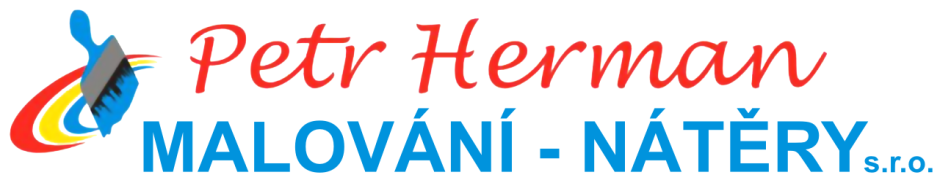              Ústí nad Orlicí   14.12.2023             Cenová nabídka:   Malby  DD budova A - pokojePokoj             Příprava, oblepení, zakrytí – 680,-            Škrábání, penetrace pod sokl omyvatelný -  9m2 x 75,- = 675,-            Oprava omítek po škrábání – 440,-            Nátěr omyvatelný latex satén barevný – 9,8m2 x 190,- = 1.862,-            Malba bílá disperzní classic – 45,5m2 x 52,- = 2.366,-            Malba barevná disperzní classic sv.odstín – 12,2m2 x 69,- = 842,-            Manipulace, zřízení pracoviště  – 600,-Režie – 850,-Celkem bez DPH =  8.315,- Záruka:  24 měsíců    Člen Cechu malířů a lakýrníků    Záruka kvality, dodržování technologických postupů a proškolení výrobců    Držitel Certifikátů výrobků BaL, Teluria, Caparol, Primalex, JUB, Storch, Rigips, Austis                                                            NCS, Sikkens, Spokar, Stachema,Remmers, KNAUF, NMC    Jsme pojištěni na způsobené škody u Kooperativa   Věřím, že Vás naše nabídka zaujala a těšíme se na spolupráci.                 Petr Herman                                    IČO: 08932611  DIČ: CZ08932611      MALOVÁNÍ – NÁTĚRY s.r.o.  Pod  Lesem 86, Ústí nad Orlicíemail:herman.malovani@gmail.com                604 703 292     www.malovani-natery.cz facebook.com/PetrHermanMalovani